Муниципальное образовательное учреждение дополнительного образования детейЦентр детского творчества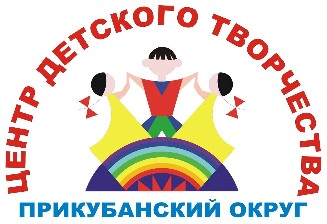 ТренингТема: «Мой путь к успеху»Целевая группа:  подросткиКоличество участников: 10 - 15  человекВозраст участников: 12-15 летПедагог-психолог, руководитель Ресурсного центра Миронова Наталия ВалентиновнаТренинг «Мой путь к успеху»Цель тренинга: Повышение ответственности за собственное поведение, развитие самосознания, саморегуляции и способности к планированию поступков.Задачи тренинга: Дать возможность каждому подростку осознать собственную ценность и уникальность, научиться принимать других людей, понимая, что они имеют право на свою неповторимость и особенность.Отработать навыки взаимодействия и уверенного поведения. Выработка позитивных жизненных целей и развитие мотивации к их достижению.Материально-техническое оснащение: помещение (площадью не менее 20 кв.м);мягкие стулья;часы;флипчарт с бумагой и маркерами;бумага А4;реквизитширокий бумажный скотч;канцелярские товары;бейджи.  ПЛАН  ЗАНЯТИЯ№ Прод-тьЭтапМатериалыВведение1. 10 мин.Знакомство «Мой любимый герой»Цель: Создание благоприятных условий для работы в группе. Развитие самосознания и навыков самоанализа, преодоление психологических барьеров.Шляпки разных цветов и фактур2. 5 мин.Правила работы в группе одного говорящего;правило поднятой руки;критикуя – предлагай;безоценочность;конфиденциальность;обращаться друг к другу по имениЗдесь и сейчасПо желанию и с учетом специфики группы, можно предложить дополнительные правила. Флип-чарт, маркер3.10 мин.Упражнение: «Я умею»Цель: Коррекция самооценки, осознание собственной ценностиУчастники выстраиваются в круг. Все участники сидят в кругу. У ведущего клубок с нитками желтого цвета. Он оставляет край нитки у себя и передавая клубок участнику говорит ему «Имя,  свое качество или определенное умение». И так каждый участник. Передавать клубок можно любому участнику группы. Нитки нужно оставлять у себя, а клубок передавать.Клубок ниток желтого цвета. Ватман, закрепленный на стенде4.15 мин.Упражнение: «Моя вселенная»Цель: Коррекция самооценки, осознание собственной ценностиДетям раздаются лист А-4. В центре листа надо нарисовать солнце и в центре солнечного круга написать крупно букву «Я». Затем от этого «Я» — центра своей вселенной — надо прочертить линии к звездам и планетам:Мое любимое занятие...Мой любимый цвет...Мое любимое животное...Мой лучший друг...Мой любимый звук...Мой любимый запах...Моя любимая игра...Моя любимая одежда...Моя любимая музыка...Мое любимое время года...Что я больше всего на свете люблю делать...Место, где я больше всего на свете люблю бывать...Я чувствую у себя способности к ...Человек, которым я восхищаюсь больше всего на свете... и т.д.Психолог говорит о том, что «звездная карта» каждого показывает, что у всех много возможностей, много того, что делает каждого из нас уникальным, и того, что нас объединяет. Поэтому мы нужны друг другу, и каждый человек может добиться в жизни успеха и сделать так, чтобы другим людям рядом с ним было веселее и радостнее житьБумага, ручки5. 10 мин. Притча «Открытые возможности» Рефлексия чувств. Обсуждение притчи и своих возможностей в реализации своих планов.6.7 минУпражнение «Качества успеха»Цель: формирование потребности и способности к самопознанию, саморазвитию и самореализации. Определение необходимых качеств для их достижения.Участникам предлагается назвать качества, которыми должен обладать человек для достижения определенного успеха в жизни. Затем выбрать цветную ленту, с которой это качество ассоциируется и наклеить на ватман, закрепленный на стенде.Ленты разного цвета, ватман, закрепленный на стенде7.10 минУпражнение «Ожерелье пожеланий»Цель: повышение самооценки, мотивация на достижение позитивных жизненных целей.Участники прикрепляют друг другу к ленте-ожерелью разноцветные ленточки со словами благодарности и пожелания успехов.Ленты разного цвета8.10 мин.Завершение работыОбратная связь (вопросы, пожелания).